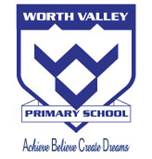 Foreign LanguagesPurpose of study “Learning a foreign language is a liberation from insularity and provides an opening to other cultures. A high-quality languages education should foster pupils’ curiosity and deepen their understanding of the world. The teaching should enable pupils to express their ideas and thoughts in another language and to understand and respond to its speakers, both in speech and in writing. It should also provide opportunities for them to communicate for practical purposes, learn new ways of thinking and read great literature in the original language. Language teaching should provide the foundation for learning further languages, equipping pupils to study and work in other countries.”  -The National Curriculum in England, September 2013 Vision: At school we believe that the learning of a language provides a valuable educational, social and cultural experience for our pupils.  It helps them to develop communication skills, including key skills in speaking, listening, reading and writing. The children’s knowledge of how language works will be developed and extended.  Lessons will enable pupils to make substantial progress in one language. The linguistic skills gained will assist and lay foundations for further language learning. It will provide pupils with the confidence and independence to explore and be able to attempt manipulation of the structure of language. Learning another language gives children a new and broader perspective on the world, encouraging them to understand their own cultures and those of othersThe Aims of Modern Foreign Languages TeachingKey Stage 21.	Develop an enthusiastic and positive attitude to other languages and language learning;2.	Develop language skills and language learning skills;3.	Raise awareness of aspects of their own language and make comparisions with the foreign language, thereby enriching their understanding of both;4.	Become increasingly familiar with the sounds and written form of a modern foreign language;5.	Enjoy some degree of success in learning a new language;6.	Use their knowledge with growing confidence and competence to understand what they hear and read, and to express themselves in speech and in writing as well as ask questions;7.	Increase cultural understanding by learning about different countries and their people, and working with written materials from those countries and communities;8.	Form a sound basis for further language learning at Key Stage 3 and beyond.The children are taught to:•	Listen attentively to spoken language and show understanding by joining in and responding.•	Explore the patterns and sounds of language through songs and rhymes and link the spelling, sound and meaning of word.•	Engage in conversations; ask and answer questions; express opinions and respond to those of others; seek clarification and help•	Speak in sentences, using familiar vocabulary phrases and basis language structures•	Develop accurate pronunciation and intonation so that others understand when they are reading aloud or using familiar words and phrases•	Present ideas and information orally to a range of audiences•	Read carefully and show understanding of words, phrases and simple writing•	Appreciate stories, songs, poems and rhymes in the language•	Broaden their vocabulary and develop their ability to understand new words that are introduced into familiar written material, including through using a dictionary.•	Write phrases from memory, and adapt these to create new sentences, to express ideas clearly.•	Describe people, places and things and actions orally and in writing•	Understand basic grammar appropriate to Spanish; feminine, masculine and neuter forms and the conjugation of high-frequency verbs; key features and patterns of the language; how to apply these, for instance, to build sentences and how these differ from or are similar to English.Organisation and time spent on teaching: Spanish in Key Stage 2A specialist Spanish Teacher teaches to children in LKS2 and UKS2 Years 3, 4, 5 and 6,  25 to 35 minute class group sessions.During PPA time.Management and Training: The subject is managed by the Languages Co-ordinator. To ensure the language skills of staff are developed and sustained the school are members of the Primary Languages Network. This provides all the materials, resources and support sound files and activities to enable the school to ensure progression in language learning across the four core skills and also the DfE 12 Attainment Targets. The co-ordinator will advise, work with and guide staff and the visiting specialist teacher when required. The Curriculum: Our school follows the Primary Languages Network scheme of work. It is a live scheme which is continually updated and revised in order to meet with current curriculum standards. Alongside the planning provided, the network also enriches this through accompanying power points, pod casts (spoken by native speakers) links to authentic literature, songs, games, culture points of reference, links to appropriate websites.  Teaching and Learning: To promote an active learning of languages a range of teaching methods are implemented to ensure that the children are developing their linguistic skills through listening, speaking, reading and writing in order to be secondary ready. Activities can consist of actions, rhymes, stories, song, drama, grammar focus, video clips, air writing, sentence structure, dictionary work, book making and many more creative ways to extend, embed and combine language skills.  Assessment: Currently assessment is informal across the four language skills and the progress made in these throughout KS2. Monitoring: The lead teacher discusses language learning with the visiting teacher and monitors planning, and spoken and written evidence of progress in learning. The school is working toward effective progress across the four years of KS2. The lead teacher can access training in monitoring via the PLN VLE , consultation time, email discussion and at coordinator CPD.   Continuing Personal Development: The lead teacher /MFL coordinator attends, (as part of the Primary Languages Network) coordinators’ CPD and the annual PLN conference. The MFL coordinator is a member of the network email group and can access the PLN Twitter account , the PLN  website (https://primarylanguages.network/) , network blog sites and the PLN VLE blog to obtain current and up to date information. All staff have access to the PLN VLE ,all its materials , and lesson by lesson planning .The PLN VLE school user files can be used to share information between staff and the visiting teacher.Cross-curricular linksTeachers will identify opportunities to ‘plug’ the target language throughout the curriculum and their daily routines.  . TransitionLinks are made with our Secondary schools in order to:•	Establish an on-going dialogue.•	Find out what data and format are desirable.•	Arrange mutual observations in order to better understand the nature of teaching and learning in the different phases and share good practice.•	Organise shared projects.Monitoring and reviewThe subject leader reports to the directors on progress in teaching and learning.ResourcesTeachers can use resources including:•	A collection of puppets and soft toys•	Posters, DVDs (eg Early Start), videos, CDs and books•	Big story books•	Existing classroom resources (shapes, letters, multilinks, cubes, dice etc)•	Online resources •	Dictionaries•	Pictionary•	FlashcardsWhiteboard or software specific sites:Smarthttp://smarteducation.canterbury.ac.uk/classroom-resources/smart-nb/secondary/mfl/Download read-made resources in Smartboard notebook in French, German, Spanish and Italian.  There are around 50 ready made resources of good quality.Easiteach (generic and RM Classboards)http://www.easiteach.co.uk/visitors/examples/users/lessonlist.htmThere is a growing amount of resources in French and Spanish submitted by teachers.  Some good ideas for teaching and practicing vocabulary.www.all-languages.org.ukwww.primarylanguages.netwww.bbcprimarylanguages.co.ukwww.all-london.org.ukwww.linguascope.co.ukwww.lightbulblanguages.co.ukwww.little-linguist.co.ukwww.bbc.co.uk/school/primarylanguageswww.rachelhawkes.comwww.primaryresources.co.uk/mflwww.lancsngfl.ac.uk/curriculum/mflwww.britishcouncil.orgwww.thegrid.org.uk/ks1www.cavelanguages.co.ukwww.cervantes.org.ukwww.tes.co.ukwww.twinkl.co.ukwww.sparklebox.co.ukwww.edl.co.ukwww.primarylanguages.networkAppsDuolingoMemorise LanguageLanguage LearningHello Talk LanguageLearn and Play LanguageLinguascopeBabelPolicy Date: July 2019 Review Date: July 2022